ProblemSolutionProperty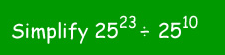 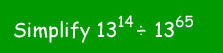 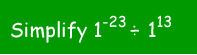 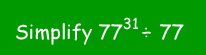 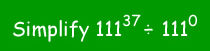 